INFORMACJA O SYTUACJI NA LOKALNYM RYNKU PRACY W POWIECIE DĄBROWSKIM WEDŁUG STANU
 NA KONIEC KWIETNIA 2020 ROKUPoziom bezrobociaNa koniec kwietnia 2020 roku w Powiatowym Urzędzie Pracy w Dąbrowie Tarnowskiej zarejestrowanych osób bezrobotnych było 2557. To o 79 osób więcej niż na koniec analogicznego roku poprzedniego, co oznacza 3,2 procentowy wzrost bezrobocia rok do roku. W stosunku do poprzedniego miesiąca bezrobocie wzrosło o 3,4 punktu procentowego (wzrost o 85 osób).Wykres 1. Bezrobocie w powiecie dąbrowskim w latach 2019 - 2020Z ogółu zarejestrowanych bezrobotnych na koniec kwietnia 2020 roku stanowiły: 83,0% osoby bezrobotne bez prawa do zasiłku (2123 osoby),88,9% osoby poprzednio pracujące (2274 osoby),73,2% osoby zamieszkałe na wsi (1873 osoby),56,5% kobiety (1445 osób),53,3% osoby długotrwale bezrobotne (1362 osoby),32,7% osoby bez kwalifikacji zawodowych (836 osób).Stopa bezrobociaNa koniec marca 2020 r. stopa bezrobocia przedstawiała się następująco:Tabela 1. Stopa bezrobociaRysunek 1. Stopa bezrobocia według powiatów województwa małopolskiego  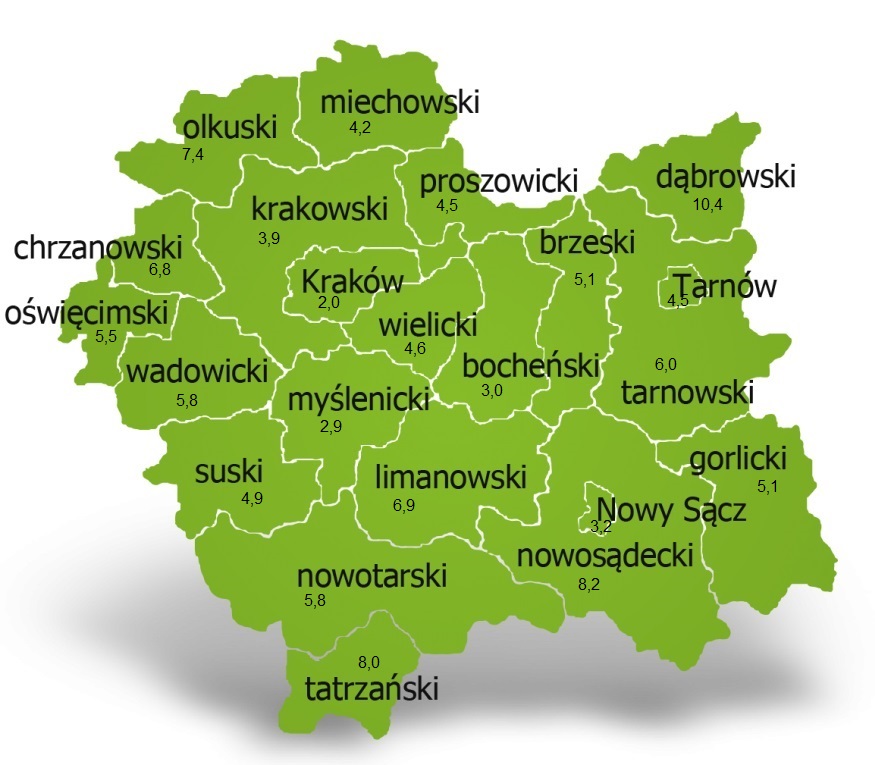 Na koniec marca 2020 r. spośród 22 powiatów województwa małopolskiego stopa bezrobocia w powiecie dąbrowskim osiągnęła największą wartość 10,4 punków procentowych.Przepływy bezrobotnych w rejestrachNa kształt poziomu bezrobocia ma wpływ wielkość i dynamika zmian w napływie i odpływie z bezrobocia. W miesiącu kwietniu 2020 r. zarejestrowano 188 osób bezrobotnych oraz wyrejestrowano 103 osoby. Oznacza to, że saldo napływu było dodatnie. Spośród zarejestrowanych 20 osób zostało zwolnionych z przyczyn leżących po stronie pracodawcy (przed rokiem było to 17 osób), zaś 12 osób dotychczas nie pracowało. Natomiast z pośród osób wyłączonych 71 podjęło pracę.Wykres 2.Napływ i odpływ bezrobocia w powiecie dąbrowskimTabela 2. Wyłączenia z ewidencji według przyczynOfert pracyW miesiącu kwietniu 2020 r. Powiatowy Urząd Pracy w Dąbrowie Tarnowskiej miał do dyspozycji 63 miejsca pracy i miejsc aktywizacji zawodowej. Liczba zgłoszonych ofert pracy w porównaniu do poprzedniego miesiąca była większa o 1 miejsce pracy. W stosunku do analogicznego roku poprzedniego liczba miejsc pracy i miejsc aktywizacji zawodowej była mniejsza o 54,3% (mniej o 75 miejsc pracy). W miesiącu kwietniu 2020 r. miejsca pracy subsydiowanej stanowiły 88,9% (56 miejsc pracy) wszystkich ofert.  Tabela 3. Miejsca pracy i miejsca aktywizacji zawodowejWykres 3. Miejsca pracy i miejsca aktywizacji zawodowej 2020 rokuStruktura bezrobotnych Na koniec kwietnia wśród bezrobotnych najliczniejsza grupa legitymowała się  wykształceniem zasadniczym zawodowym (34,4%) oraz policealnym i średnim zawodowym (21,5%). Osoby w wieku produkcyjnym mobilnym (18-44 lata) stanowiły 74,6 % zarejestrowanych. Znaczna część osób posiadała niewielkie doświadczenie zawodowe liczone stażem pracy do 5 lat (22,0% bezrobotnych posiadało staż pracy do 1 roku, a 33,0% od 1 do 5 lat). Bezrobotni bez stażu stanowili 11,1% zarejestrowanych osób bezrobotnych.	Tabela 4. Struktura bezrobotnych według wiekuTabela 5. Struktura bezrobotnych według wykształceniaTabela 6. Struktura bezrobotnych według stażu pracyTabela 7. Struktura bezrobotnych według czasu pozostawania bez pracyOsoby w szczególnej sytuacji na rynku pracyNa koniec kwietnia spośród osób będących w szczególnej sytuacji na rynku pracy najliczniejszą grupę stanowili długotrwale bezrobotni – 53,3% ogółu (1362 osoby). Bezrobotni do 30 roku życia stanowili 38,6% (988 osób), a powyżej 50 roku życia 18,8% (480 osób). Wśród osób bezrobotnych będących w szczególnej sytuacji znaczny był także udział osób sprawujących opiekę na co najmniej jednym dzieckiem do 6 roku życia – 24,6% (628 osób). Osoby bezrobotne niepełnosprawne stanowiły 4,2% (107 osób).Wykres 4. Bezrobotni w szczególnej sytuacji na rynku pracyKobietyWedług stanu na dzień 30 kwietnia 2020 r. zarejestrowanych było 1445 kobiet, co stanowi 56,5% ogółu bezrobotnych. Liczba bezrobotnych kobiet wzrosła o 37 osób. W miesiącu kwietniu 2020 r. zarejestrowano 85 kobiet, co stanowi 45,2% ogółu nowo zarejestrowanych, a wyłączono z ewidencji 48 kobiet, co stanowi 46,6% ogółu wyłączonych. Liczba kobiet bez prawa do zasiłku 1223 tj. 47,8% ogółu bezrobotnych.Bezrobocie w gminach na terenie powiatu dąbrowskiego.Na terenie powiatu dąbrowskiego występuje duże przestrzenne zróżnicowanie natężenia poziomu bezrobocia. Poniższy wykres przedstawia zróżnicowanie zarejestrowanych osób bezrobotnych według miejsca zamieszkania z podziałem na poszczególne gminy.Wykres 5. Bezrobocie w gminach powiatu dąbrowskiegoW ogólnej liczbie zarejestrowanych udział w poszczególnych samorządach jest różny. Według stanu na dzień 30 kwietnia 2020 r. najwięcej zarejestrowanych osób bezrobotnych pochodzi z terenów miasta i gminy Dąbrowa Tarnowska – 920 (36,0%) oraz miasta i gminy Szczucin – 658 osób (25,7% ogółu bezrobotnych). Najmniej zaś gminy: Bolesław – 83 osoby (3,2%) oraz  Gręboszów – 88 osób (3,4%  ogółu bezrobotnych).Poszukujący pracyPoza ogólną liczbą bezrobotnych Powiatowy Urząd Pracy obsługuje jeszcze osoby, które są ewidencjonowane jako poszukujące pracy. Na koniec kwietnia 2020 roku w PUP w Dąbrowie Tarnowskiej, jako poszukujący pracy zarejestrowane były 23 osoby (w tym kobiet 15). Spośród, których 10 osób to niepełnosprawni niepozostający w zatrudnieniu.Napływ cudzoziemców do powiatu dąbrowskiegoW miesiącu kwietniu 2020 r. Powiatowy Urząd Pracy w Dąbrowie Tarnowskiej nie zarejestrował oświadczeń o zamiarze powierzenia wykonywania pracy cudzoziemcowi – Obywatelowi Republiki Armenii, Republiki Białorusi, Republiki Gruzji, Republiki Mołdawii, Federacji Rosyjskiej lub Ukrainy. Ponadto do urzędu wpłynęło 6 wniosków o wydanie zezwolenia na pracę sezonową cudzoziemców. W miesiącu kwietniu 2020 roku wydano 3 zezwolenia na pracę sezonową.Wykres 6. Napływ cudzoziemców do powiatu dąbrowskiego w 2020 r.Bezrobocie w powiecie dąbrowskim w 2020 rokuStopa bezrobocia 
MARZEC 2020porównanie do 
poprzedniego rokuporównanie do
poprzedniego miesiącapowiat dąbrowski – 10,4%- 0,6%-0,2%województwo małopolskie – 4,3 %- 0,4%-0,1%Polska – 5,4%- 0,5%-0,1%Główne powody wyłączenia z ewidencjiGłówne powody wyłączenia z ewidencjiGłówne powody wyłączenia z ewidencjiKwiecień 2020Kwiecień 2020Główne powody wyłączenia z ewidencjiGłówne powody wyłączenia z ewidencjiGłówne powody wyłączenia z ewidencjiLiczbaUdziałpodjęcia pracypodjęcia pracypodjęcia pracy7168,9%w tymniesubsydiowanejniesubsydiowanej5351,5%w tymsubsydiowanejsubsydiowanej1817,5%w tymw tymprac interwencyjnych65,8%w tymw tymrobót publicznych54,9%w tymw tympodjęcia działalności gospodarczej65,8%w tymw tymw ramach refundacji kosztów zatrudnienia bezrobotnego11,0%w tymw tymw ramach bonu na zasiedlenie00,0%w tymw tymdofinansowania wynagrodzenia skierowanego bezrobotnego powyżej 50 roku życia00,0%rozpoczęcie szkoleniarozpoczęcie szkoleniarozpoczęcie szkolenia00,0%rozpoczęcie stażurozpoczęcie stażurozpoczęcie stażu1817,5%rozpoczęcie prac społecznie użytecznychrozpoczęcie prac społecznie użytecznychrozpoczęcie prac społecznie użytecznych00,0%niepotwierdzenia gotowości do podjęcia pracyniepotwierdzenia gotowości do podjęcia pracyniepotwierdzenia gotowości do podjęcia pracy00,0%dobrowolnej rezygnacji ze statusu bezrobotnegodobrowolnej rezygnacji ze statusu bezrobotnegodobrowolnej rezygnacji ze statusu bezrobotnego32,9%WyszczególnienieWyszczególnieniekwiecień
2019kwiecień
2020różnica w liczbachróżnica w %Miejsca pracy i miejsca aktywizacji zawodowejMiejsca pracy i miejsca aktywizacji zawodowej13863-75-54,3%w tymsubsydiowane9256-36-39,1%w tymniesubsydiowane467-39-84,8%Poziom wykształceniakwiecień 2020 r.kwiecień 2020 r.Poziom wykształceniaLiczbaUdział %wyższe31912,5%policealne i średnie zawodowe54921,5%średnie ogólnokształcące31812,4%zasadnicze zawodowe88034,4%gimnazjalne i poniżej49119,2%RAZEM2557100%Wiekkwiecień 2020 r.kwiecień 2020 r.WiekLiczbaUdział %18-2450619,8%25-3485533,4%35-4454821,4%45-5434113,3%55-592017,9%60 lat i więcej1064,1%RAZEM2557100%Staż pracy ogółemkwiecień 2020 r.kwiecień 2020 r.Staż pracy ogółemLiczbaUdział %do 1 roku56322,0%1-584333,0%5-1041816,3%10-2026910,5%20-301365,3%30 lat i więcej451,8%bez stażu28311,1%RAZEM2557100%Czas pozostawania bez pracy w miesiącachkwiecień 2020 r.kwiecień 2020 r.Czas pozostawania bez pracy w miesiącachLiczbaUdział %do 11746,8%1-340715,9%3-647918,7%6-1247818,7%12-2438915,2%powyżej 2463024,6%RAZEM2557100%MiesiącLiczba bezrobotnych ogółem Liczba bezrobotnych kobietNapływOdpływLiczba ofert pracyStopa bezrobocia(w %)styczeń252414463852296610,6%Luty2521142830030315710,6%Marzec247214082352846210,4%Kwiecień2557144518810363MajCzerwieclipiecSierpieńWrzesieńPaździerniklistopadgrudzień